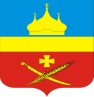 РоссияРостовская область Егорлыкский районАдминистрация Егорлыкского сельского поселенияПОСТАНОВЛЕНИЕ«__» ___________ 2022 года		    	   № 	                          ст. ЕгорлыкскаяОб особенностях применения и внесении изменений в постановление Администрации Егорлыкского сельского поселения от 01.02.2021 № 12 «О мерах по обеспечению исполнения бюджета Егорлыкского сельского поселенияЕгорлыкского района»В соответствии с пунктом 5 постановления Правительства Российской Федерации от 29.03.2022 № 505 «О приостановлении действия отдельных положений некоторых актов Правительств Российской Федерации и установлении размеров авансовых платежей при заключении государственных (муниципальных) контрактов в 2022 году», постановлением Правительства Ростовской области от 22.04.2022 № 336 «Об особенностях применения и внесении изменения в постановление Правительства Ростовской области от 25.01.2018 № 31», руководствуясь пунктом 11 части 2 статьи 31 Устава муниципального образования «Егорлыкское сельское поселение», Администрация Егорлыкского сельского поселенияПОСТАНОВЛЯЕТ:1. Внести в постановление Администрации Егорлыкского района от 01.02.2021 № 12 «О мерах по обеспечению исполнения бюджета Егорлыкского сельского поселения Егорлыкского района» следующие изменения:1.1. Подпункт 9.1 пункта 9 изложить в редакции:«9.1. В размерах, установленных Правительством Российской Федерации для получателей средств федерального бюджета по соответствующим направлениям расходов, – в договорах (муниципальных контрактах), финансовое обеспечение которых планируется осуществлять полностью или частично за счет целевых средств федерального бюджета, если иные размеры авансовых платежей не установлены правовыми актами Правительства Российской Федерации».1.2. В подпункте 9.2.3 пункта 9 слова «о приобретении авиа- и железнодорожных билетов, билетов для проезда городским и пригородным транспортом и» заменить словами «об оказании услуг, связанных с обеспечением проезда на авиа-, железнодорожном и автомобильном транспорте, о приобретении».2. Установить, что подпункты 9.2.1 и 9.2.2 пункта 9 постановления Администрации Егорлыкского сельского поселения от 01.02.2021 № 12 применяются в 2022 году с учетом следующих особенностей:2.1. Получатели средств бюджета Егорлыкского сельского поселения вправе предусмотреть в заключаемых ими договорах (муниципальных контрактах) на поставку товаров (выполнение работ, оказание услуг) авансовые платежи в размере до 50 процентов суммы договора (муниципального контракта), но не более лимитов бюджетных обязательств, доведенных до них на соответствующие цели на текущий финансовый год.2.2. Получатели средств бюджета Егорлыкского сельского поселения вправе предусмотреть в заключаемых ими договорах (муниципальных контрактах) на выполнение работ по строительству, реконструкции и капитальному ремонту объектов капитального строительства муниципальной собственности Егорлыкского сельского поселения авансовые платежи в размере до 50 процентов суммы договора (муниципального контракта),  но не более лимитов бюджетных обязательств, доведенных до них на соответствующие цели на текущий финансовый год,  а также условие о последующем авансировании после подтверждения в соответствии с порядком санкционирования оплаты денежных обязательств, установленным Администрацией Егорлыкского сельского поселения, факта выполнения работ в объеме произведенного авансового платежа (с ограничением общей суммы авансирования не более 90 процентов суммы договора (муниципального контракта), но не более лимитов бюджетных обязательств на соответствующий текущий финансовый год.2.3. Получатели средств бюджета Егорлыкского сельского поселения вправе в соответствии с частью 651 статьи 112 Федерального закона от 05.04.2013  № 44-ФЗ «О контрактной системе в сфере закупок товаров, работ, услуг для обеспечения государственных и муниципальных нужд» внести по соглашению сторон в заключенные до дня вступления в силу настоящего постановления договоры (муниципальные контракты) на поставку товаров (выполнение работ, оказание услуг) изменения в части увеличения предусмотренных ими размеров авансовых платежей до размеров, определенных в соответствии с подпунктами 2.1 и 2.2 пункта 2 настоящего постановления, с соблюдением размера обеспечения исполнения договора (муниципального контракта), устанавливаемого в соответствии с частью 6 статьи 96 Федерального закона от 05.04.2013 № 44-ФЗ.3. Настоящее постановление вступает в силу с момента подписания, за исключением подпункта 1.2 настоящего постановления, действия которого применяются к правоотношениям, возникшим с 1 января 2022 года.4. Контроль за выполнением постановления оставляю за собой.Глава Администрации Егорлыкского сельского поселения                                         И.И. ГулайПостановление вносит:сектор экономики и финансов Администрации Егорлыкскогосельского поселения